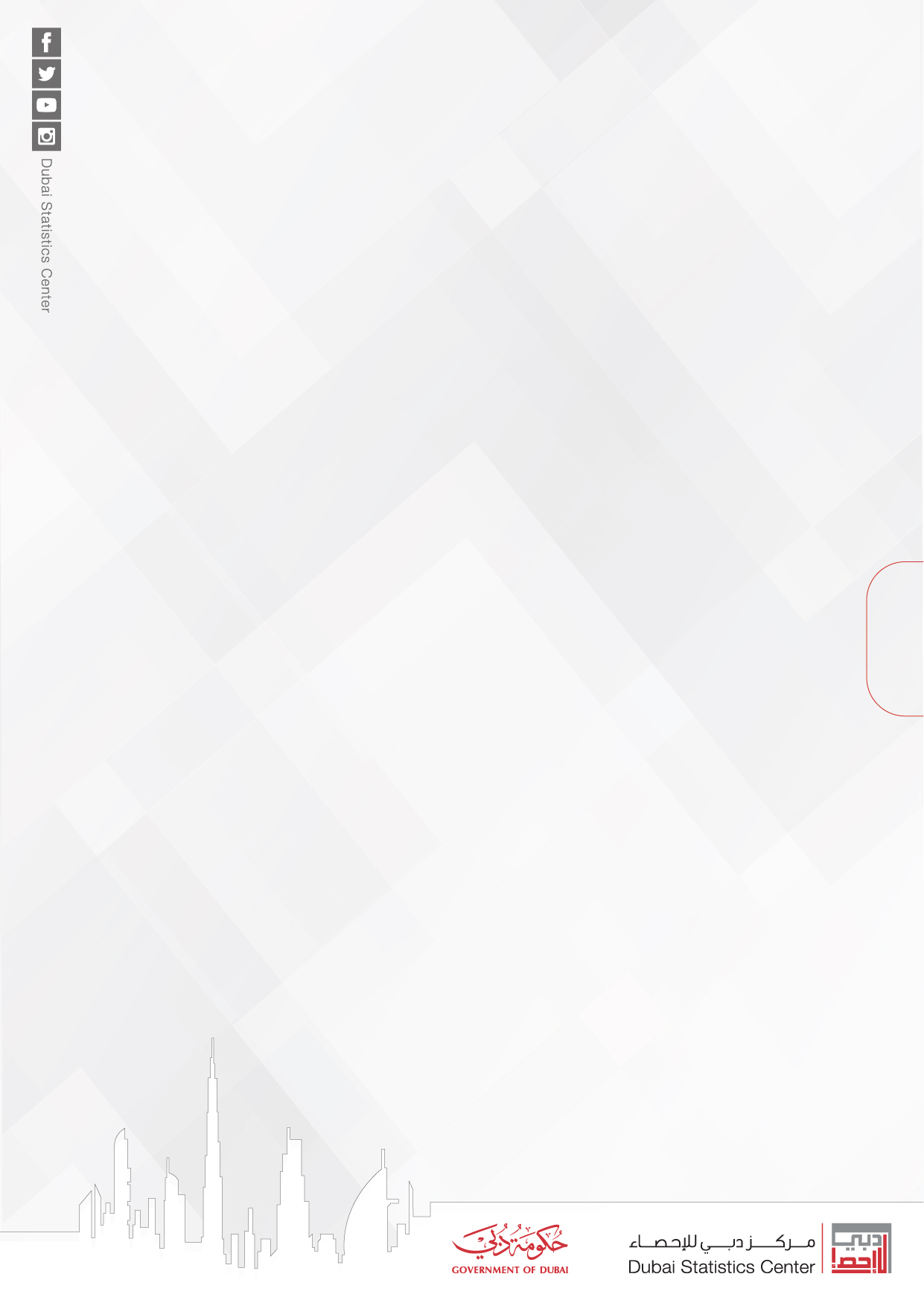 Population BulletinEmirate of Dubai 20201. Population1.1 Population Size (1)The population size of the Emirate of Dubai is estimated by 3,411,200 individuals at the end of 2020, of whom 2,362,255 are males and 1,048,945 are females with rates of 69.25% and 30.75% respectively of the total population. The higher proportion of males in Dubai community (225 Males per 100 Females) is attributed to the fact that the majority of expatriate workers are males who are not accompanying their family members, this is a kind of privacy that characterizes the demographic structure of the emirate, as the male and female ratio is balanced at the household level. Table 1 shows the distribution of the Emirate of Dubai population by gender at the end of 2020.Table 1 - Population by Gender, Emirate of Dubai - End of 2020Source: Dubai Statistics Center –Yearly Population Estimates  1.2 Estimate of Active Individuals During Peak Hours “the Day”The estimated number of active individuals during peak hours “the usual” in Dubai are 4,420,370 individuals which includes residents, individuals working in the governmental (federal, local) and private sectors in Dubai and residing outside the Emirate, the average number of tourists and sailors in addition to dynamic movement of people coming into and leaving the emirate during peak hours “the usual daily peak hours from Saturday to Thursday 6:30 am to 8:30 pm”. The increasing movement of people during peak hours is attributed to two main reasons: Dubai is a commercial and tourist city that attracts residents of neighboring emirates, whether shopping, tourism and to manage their own businesses or work for others. The cheaper accommodation rates in neighboring emirates which lead public and private sectors employees in Dubai to inhabit in these neighboring emirates.Table 2 - Active Individuals Movement During Peak Hours, Emirate of Dubai - End of 2020Source: Dubai Statistics Center - Yearly Population Estimates  Graph 1 - Active Individuals' Movement During Peak Hours, Emirate of Dubai- End of 20202. Distribution of Usually Residents by Age GroupsThe age and gender structure of Dubai population is considered as unbalanced (unnatural). This unbalanced structure is ascribed to the large proportion of foreign workers, most of which are working-age males in particular, which is a result of rapid economic growth witnessed by the emirate. This is shown clearly by Figure 2 which displays the population pyramid of Dubai at the end of 2020.In addition, about 58.50% of the population is concentrated in the 25-44 age group where the 30-34 age group has the highest number of individuals 611,437 which represents 17.93% of total population, followed by the 25-29 age group with 565,679 individuals and a percentage of 16.58% of the population. Moreover, the 35-39 age group comes in the third place with 455,129 individuals and a percentage of 13.34% of total population. Table 3-  Population by Age Group and Gender, Emirate of Dubai - End of 2020 (4)             Source: Dubai Statistics Center - Yearly Population Estimates  Graph 2  -Population Pyramid, Emirate of Dubai - End of 20203. Population Distribution by SectorDubai is divided into 9 sectors. In light of the population distribution according to the main sectors in 2020, it is clear that the highest population concentration is in sector 3 with 1,260,218 residents and 36.94% of total population, followed by sector 2 with a concentration of 667,719 residents and 19.57%, while sector 1 comes in the third place with 475,842 residents and 13.95% of total population. Additionally, sectors   7-9 reached 68,898 residents with 2.02% of total population as shown in the table below.Table 4 - Population by Sectors, Emirate of Dubai - End of 2020 (4)   Source: Dubai Statistics Center –Yearly Population Estimates  Graph 3 - Dubai Population Map by Sectors- End of 2020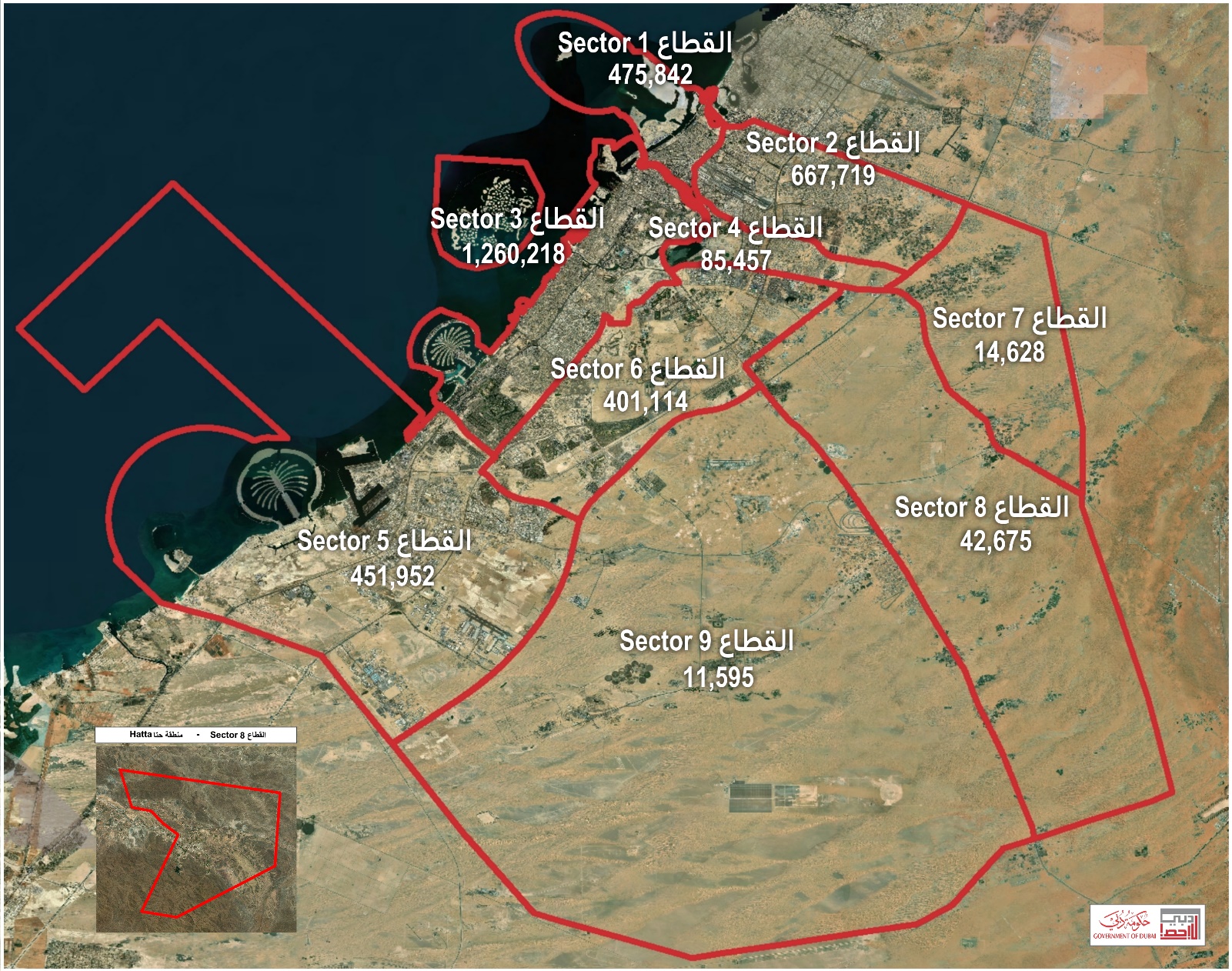 4. Distribution of Population by CommunitiesCollecting data about the distribution of population by communities is significant for planning purposes. It provides facts that portray the picture of the population size in each region for planners and decision makers which allows them to generate necessary plans and programs taking into account the context of each community. This will help in meeting the needs of public facilities and services of each of those communities.As described in table 5 below, MUHAISANAH SECOND (264) has the highest number of population with 194,618 individuals that represents 5.71% of Dubai population. This community is followed by AL GOZE IND. SECOND (365) with160,517  individuals and a percentage of 4.71%. Moreover, JABAL ALI INDUSTRIAL FIRST (599) comes in the third place with a population size of 147,777 individuals and a percentage of 4.33% preceding the WARSAN FIRST Area (621) that has a population of 106,601 individuals and a percentage of 3.13%. These four Dubai communities together have a population size of 609,513 individuals and represent 17.88% of the total population size of the Emirate of Dubai. Those later figures can be explained by the presence of several labor accommodation camps in the mentioned above communities. Table 5 - Population by Communities, Emirate of Dubai - End of 2020 (4)        Source: Dubai Statistics Center –Yearly Population Estimates           ــــــــــــــــــــــــــــــــــــــــــــــــــــــــــــــــــــــــــــــــــــــــــــــــــــــــــــــــــــــــــــــــــــــــــــــــــــــــــــــــــــــــــــــــــــــــــــــــــــــــــــــــــــــــــــــــــــ%NumberGender69.252,362,255Male30.751,048,945Female100.003,411,200TotalNumberDescription3,411,200Population Usually Residing in Dubai (2)1,009,170Workers Residing Outside Dubai & Temporary Residents (3)4,420,370Total Active Individuals During Peak Hours%TotalFemaleMaleAge Group5.31181,18087,02694,1540-45.15175,62688,37987,2475-94.40149,94874,07075,87810-143.34113,88054,41659,46415-197.82266,88775,736191,15120-2416.58565,679144,668421,01125-2917.93611,437156,410455,02730-3413.34455,129130,283324,84635-3910.65363,31589,882273,43340-446.81232,44651,730180,71645-493.60122,84640,64282,20450-542.6891,27025,79465,47655-591.2442,43213,81528,61760-640.5619,2306,12913,10165-690.268,7794,3554,42470-740.3311,1165,6105,50675+100.003,411,2001,048,9452,362,255Total%PopulationSector13.95475,842(1)19.57667,719(2)36.941,260,218(3)2.5185,457(4)13.25451,952(5)11.76401,114(6)0.4314,628(7)1.2542,675(8)0.3411,595(9)100.003,411,200Total%PopulationCommunity NameCommunity No.=2NAKHLAT DEIRA(5)1010.061,961AL CORNICHE1110.227,537AL RASS1120.4715,985AL DHAGAYA1130.082,869AL BUTEEN1140.124,020AL SABKHA1150.5719,414AYAL NASIR1161.1539,227AL MURAR1171.4850,438NAIF1180.3110,623AL REGA119=14CORNICHE DEIRA(5)1210.7324,961AL BARAHA1221.3646,510AL MUTEENA1232.0670,112AL MURQABAT1240.217,216REGA AL BUTEEN1250.5117,481ABU HAIL1262.4583,529HOR AL ANZ1270.062,016AL KHBEESI1280.4013,708PORT SAEED1290.01485AL HAMRIYA PORT1310.6221,018AL WAHEDA1320.6321,430HOR AL ANZ EAST1330.4515,286AL MAMZER1340.093,200NAD SHAMMA2130.5518,746AL GARHOUD2140.092,958UM RAMOOL2151.1037,493AL RASHIDIYA216=22DUBAI  AIRPORT(5)2210.3411,687AL TWAR FIRST2260.144,909AL TWAR SECOND2270.3210,837AL TWAR THIRD2280.9331,828AL NAHDA FIRST2311.3546,210AL QUSAIS FIRST2320.3712,654AL QUSAIS SECOND233%PopulationCommunity NameCommunity No.0.217,263AL QUSAIS THIRD2341.8462,706AL NAHDA SECOND2410.289,511AL QUSAIS IND. FIRST2420.268,967AL QUSAIS IND. SECOND2430.196,649MUHAISANAH THIRD2441.0335,083MUHAISANAH FOURTH2450.103,524AL QUSAIS IND. THIRD2460.082,751AL QUSAIS IND. FOURTH2470.062,034AL QUSAIS IND FIFTH2481.9165,044MURDAF251=67MUSHRAIF PARK(5)2520.248,283MUHAISANAH FIRST2610.5016,968AL MEZHAR FIRST2620.3411,600AL MEZHAR SECOND2635.71194,618MUHAISANAH SECOND2640.4415,052OUD AL MUTEEN FIRST2650.175,647OUD AL MUTEEN SECOND266=2MUHAISANAH FIFTHMUHAISANAH FIFTH(5)2670.206,847OUD AL MUTEEN THIRD 2680.103,451WADI ALAMRADI2710.3913,206AL KHAWANEEJ ONE2810.165,322AL KHAWANEEJ TWO2820.051,770AL AYAS2830.02810AL TTAY284=39JUMEIRA BAY (5)302=7WORLD ISLANDS (5)303=3JUMEIRA ISLAND 2 (5)304=7AL SHANDAGA(5)3111.5051,293AL SUQ AL KABEER3121.0937,012AL HAMRIYA3130.175,950UM HURAIR FIRST3140.165,414UM HURAIR SECOND3151.4047,652AL RAFFA3161.1940,520AL MANKHOOL3172.2275,560AL KARAMA3180.4415,061OUD METHA319%PopulationCommunity NameCommunity No.0.4314,753MADINAT DUBAI AL MELAHEYAH (AL MINA)3210.4214,372AL HUDAIBA3220.7124,281AL JAFLIYA323=2AL KIFAF(5)3240.103,331ZAABEEL FIRST3250.175,873AL JADAF3260.6120,715JUMEIRA FIRST3321.6957,487AL BADA3331.1539,297AL SATWA3340.4916,734TRADE CENTER FIRST3350.3612,419TRADE CENTER SECOND3360.248,258ZAABEEL SECOND3370.3010,284JUMEIRA SECOND3420.3411,725AL WASL3430.6120,795BURJ KHALIFA3450.6321,497AL KALIJ AL TEJARI3460.041,457AL MERKADH3470.4013,690JUMEIRA THIRD3520.268,722AL SAFFA FIRST3530.6020,573AL GOZE FIRST3540.165,354AL GOZE SECOND3550.3511,947UM SUQAIM FIRST3560.206,823AL SAFFA SECOND3571.1940,556AL GOZE THIRD3580.6923,403AL GOZE FOURTH3590.3712,572UM SUQAIM SECOND3620.258,443AL MANARA3630.7625,860AL GOZE IND. FIRST3644.71160,517AL GOZE IND. SECOND3650.227,672UM SUQAIM THIRD3660.134,464UM AL SHEIF3670.7525,504AL GOZE IND. THIRD3681.1037,360AL GOZE IND. FOURTH3690.134,516AL SAFOUH FIRST3721.1840,202AL BARSHAA FIRST373%PopulationCommunity NameCommunity No.0.4414,947AL BARSHAA THIRD3750.4715,901AL BAESHAA SECOND3760.7324,741NAKHLAT JUMEIRA3810.186,226AL SOFOUH SECOND3820.7425,202AL THANYAH FIRST (V. RABIE SAHRA'A)383=115AL THANYAH SECOND (JEBEL ALI HORSE RACING) (5)3840.6421,769AL THANYAH THIRD (EMIRATE HILLS SECOND)3881.8261,992MARSA DUBAI (AL MINA AL SEYAHI)3921.2141,185AL THANYAH FIFTH (EMIRATE HILLS FIRST)3930.8328,164AL THANYAH FOURTH (EMIRATE HILLS THIRD)3940.155,060AL KHEERAN412=2RAS AL KHOR(5)4130.03947AL KHAIRAN FIRST4150.4314,571NAD AL HAMAR4160.7324,865AL WARQAA FIRST4210.3210,981AL WARQAA  SECOND4220.4415,147AL WARQAA THIRD4230.4113,881AL WARQAA FOURTH 4240.0-AL WARQAA FIFTH425=3WADI ALSHABAK(5) 431=5NAKHLAT JABAL ALI(5)501=4AL WAJEHAH AL BHARIYAH(5)5020.103,518HESSYAN FIRST5110.3010,398HESSYAN SECOND(5)512=15SAIH SHUAIB 1 (5)5130.072,462JABAL ALI INDUSTRIAL THIRD5160.6723,000JABAL ALI INDUSTRIAL SECOND5180.103,404MADINAT AL MATAAR5210.4314,511SAIH SHUAIB 25310.248,200SAIH SHUAIB 35320.3311,170SAIH SHUAIB 45332.2376,016JABAL ALI FIRST5910.051,573JABAL ALI  SECOND592%PopulationCommunity NameCommunity No.0.041,513JABAL ALI THIRD5930.7324,795MENA JABAL ALI5941.6054,474DUBAI INVESTMENT PARK25972.0369,117DUBAI INVESTMENT PARK15984.33147,777JABAL ALI INDUSTRIAL FIRST599=2BU KADRA(5)6110.082,564RAS AL KHOR IND. FIRST6120.072,529RAS AL KHOR IND. SECOND6130.6622,358RAS AL KHOR IND. THIRD6140.072,486NAD AL SHIBBA SECOND6150.031,098NAD AL SHIBBA THIRD6160.113,779NAD AL SHIBBA FOURTH6170.186,056NAD AL SHIBBA FIRST6183.13106,601WARSAN FIRST6210.041,380WARSAN SECOND6220.268,763WARSAN FOURTH6241.1539,131NADD HESSA6260.051,688HADAEQ SHEIKH MOHAMMED BIN RASHID6310.3110,678WADI AL SAFA 26430.299,906WADI AL SAFA 3645=160WADI AL SAFA 4(5)6460.6321,536WADI AL SAFA 56480.5418,511WADI AL SAFA 6 (ARABIAN RANCHES) 6640.258,613WADI AL SAFA 76650.4114,069AL BARSHA SOUTH FIRST6710.227,661AL BARSHA SOUTH SECOND6720.217,023AL BARSHA SOUTH THIRD6730.3210,767AL HEBIAH FIRST6740.051,546AL HEBIAH SECOND 6750.206,955AL HEBIAH THIRD6760.072,359AL HEBIAH SIXTH6770.7726,331AL BARSHA SOUTH FOURTH6810.6120,916AL HEBIAH FOURTH6820.299,897AL HEBIAH FIFTH6830.227,506AL BARSHA SOUTH FIFTH684%PopulationCommunity NameCommunity No.0.5318,233ME'AISEM FIRST685=12ME'AISEM SECOND (5)6860.134,312AL AWEER ONE7110.175,710AL AWEER TWO721=2ENKHALI(5)724=46AL WOHOOSH(5)7270.103,243LEHBAB FIRST 7310.02760AL MERYAL7350.02555NAZWAH7360.4414,943WARSAN THIRD 8110.093,152AL ROWAIYAH FIRST8120.00-AL ROWAIYAH SECOND8130.134,494AL ROWAIYAH THIRD8140.031,120MEREIYEEL8210.01287UMM AL DAMAN824=53LE HEMAIRA(5)8260.041,530LEHBAB SECOND8310.01310UMM AL MO'MENEEN8350.031,023MARGHAM8410.01195AL MAHA8450.01206UMM ESELAY8470.01232REMAH8510.02635MARGAB857=95YARAAH(5)8610.4214,400HATTA891=8UMM NAHAD FIRST(5)911=2UMM NAHAD SECOND  (5)9120.041,347UMM NAHAD THIRD913=4UMM NAHAD FOURTH(5)9140.01403AL YUFRAH 19150.03858AL YUFRAH 2916=96AL MARMOOM(5)9170.02711AL YUFRAH 3 918=3AL YUFRAH 4 (5)9190.031,130AL YALAYIS 19210.041,380AL YALAYIS 2922%PopulationCommunity NameCommunity No.=4AL YALAYIS 3 (5)923=8AL YALAYIS 4 (5)924=100AL YALAYIS 5(5)9250.092,906AL LESAILY931=55GRAYTEESAH(5)9410.01425AL FAGAA'9450.02608SAIH AL SALAM951=35AL HATHMAH (5)9560.02666AL SELAL961=32GHADEER BARASHY(5)967=3SAIH AL DAHAL(5)971=3AL O'SHOOSH (5) 975=3SAIH SHUA'ALAH (5)9780.02805MUGATRAH9810.00-AL LAYAN 19870.00-AL LAYAN 29880.00-HEFAIR991100.003,411,200TotalTotal